BSTI CT reporting proforma: COVID-19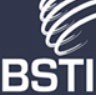 Version 2 13.04.2020FindingsNormal	Correlate with PCR where appropriate (PCR can be normal in early infection.Classic/Probable COVID-19	Predominant pattern: Bilateral, basal, GGO/ Crazy-Paving / Peripheral consolidation / Reverse halo / Perilobular patternsIndeterminate for COVID-19	Non-peripheral GGO / Complex / Unilateral	OtherNon-COVID-19	Lobar pneumonia / cavitation / tree-in-bud /centrilobular nodules / lymphadenopathy / effusions / other patternsDisease Distribution	Bilateral	Unilateral	Patchy 	Diffuse	Lobar		Non-lobarExtent of abnormality				  25% 26-50%	 51-75%		 >75%Codes for RIS searches: CVCT0 = Normal CVCT1 = Classic/probable CVCT2 = Indeterminate CVCT3 = Non-COVID-19 Please consider case upload to https://bit.ly/BSTICovid19_Database